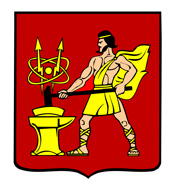 АДМИНИСТРАЦИЯ  ГОРОДСКОГО ОКРУГА ЭЛЕКТРОСТАЛЬМОСКОВСКОЙ   ОБЛАСТИРАСПОРЯЖЕНИЕ05.02.2024 № 29-рО содействии избирательным комиссиям в организации и проведении выборов Президента Российской Федерации 15 – 17 марта 2024 годаВ соответствии с пунктом 16 статьи 20 Федерального закона от 12.06.2002 № 67-ФЗ «Об основных гарантиях избирательных прав и права на участие в референдуме граждан Российской Федерации» в целях оказания содействия избирательным комиссиям в организации подготовки и проведения выборов Президента Российской Федерации 
15 - 17 марта 2024 года:Обеспечить:- предоставление на безвозмездной основе избирательным комиссиям необходимых помещений, в том числе для хранения избирательной документации, охраны указанных помещений и документации, а также транспортных средств, средств связи, технического оборудования;- публикацию списков избирательных участков с указанием их границ, номеров, мест нахождения участковых избирательных комиссий, помещений для голосования и номеров телефонов участковых избирательных комиссий, а также иное содействие избирательным комиссиям в осуществлении информирования граждан о подготовке и проведении выборов Президента Российской Федерации, сроках и порядке участия в них;- предоставление в территориальную избирательную комиссию города Электросталь Московской области уточненных сведений об избирателях для составления списков избирателей;- проведение по мере необходимости рабочих совещаний с участием руководителей структурных подразделений Администрации городского округа Электросталь Московской области и организаций, осуществляющих деятельность на территории городского округа Электросталь Московской области.2. Совместно с представителями УМВД России по городскому округу Электросталь Московской области и отдела надзорной деятельности и профилактической работы по городскому округу Электросталь УНДиПР ГУ МЧС России по Московской области принять участие в проверке готовности помещений для голосования.3. Разместить настоящее распоряжение на официальном сайте городского округа Электросталь Московской области в сети «Интернет»: www.electrostal.ru.4. Контроль за исполнением настоящего распоряжения возложить на заместителя Главы городского округа Электросталь Московской области М.Ю. Кокунову.Глава городского округа								И.Ю. Волкова